SMITH MOUNTAIN LAKE ROTARY FOUNDATION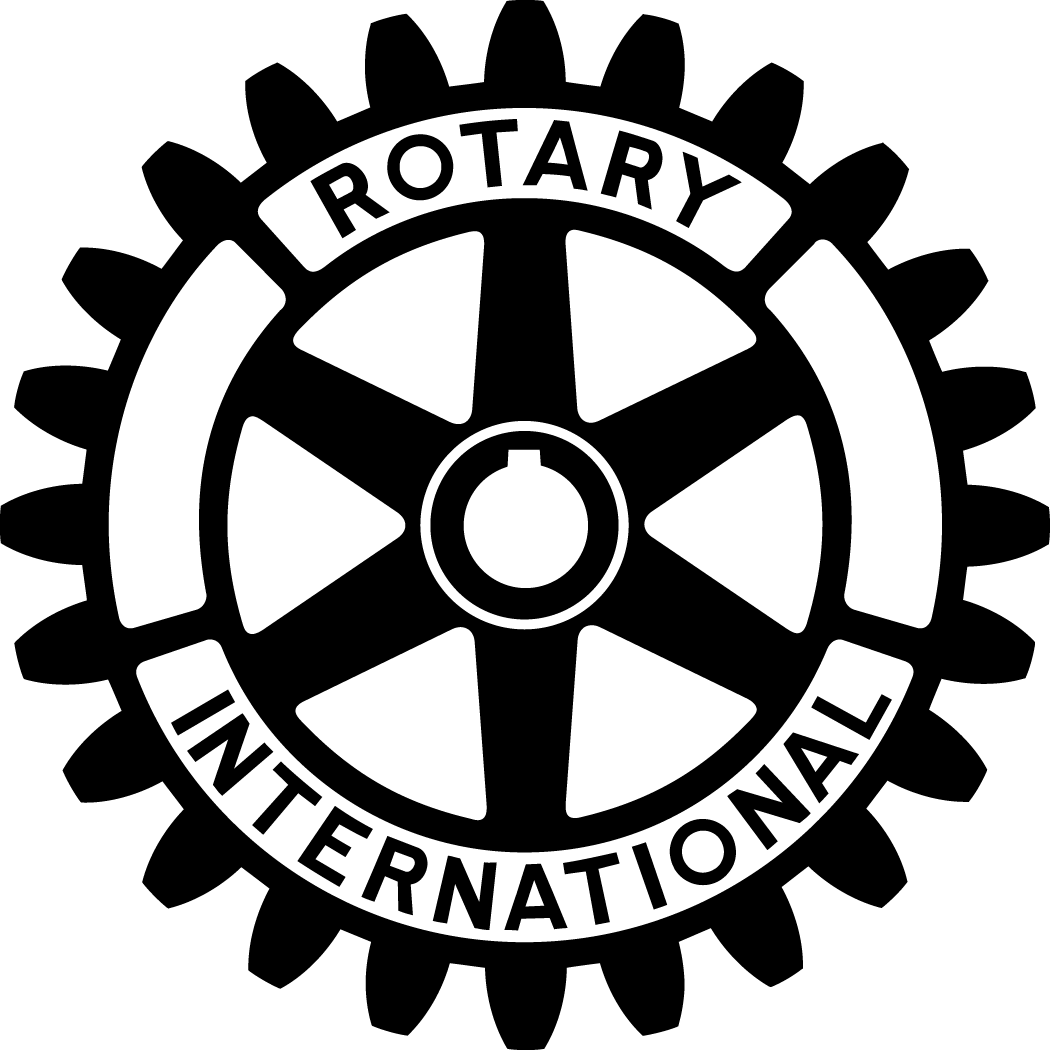 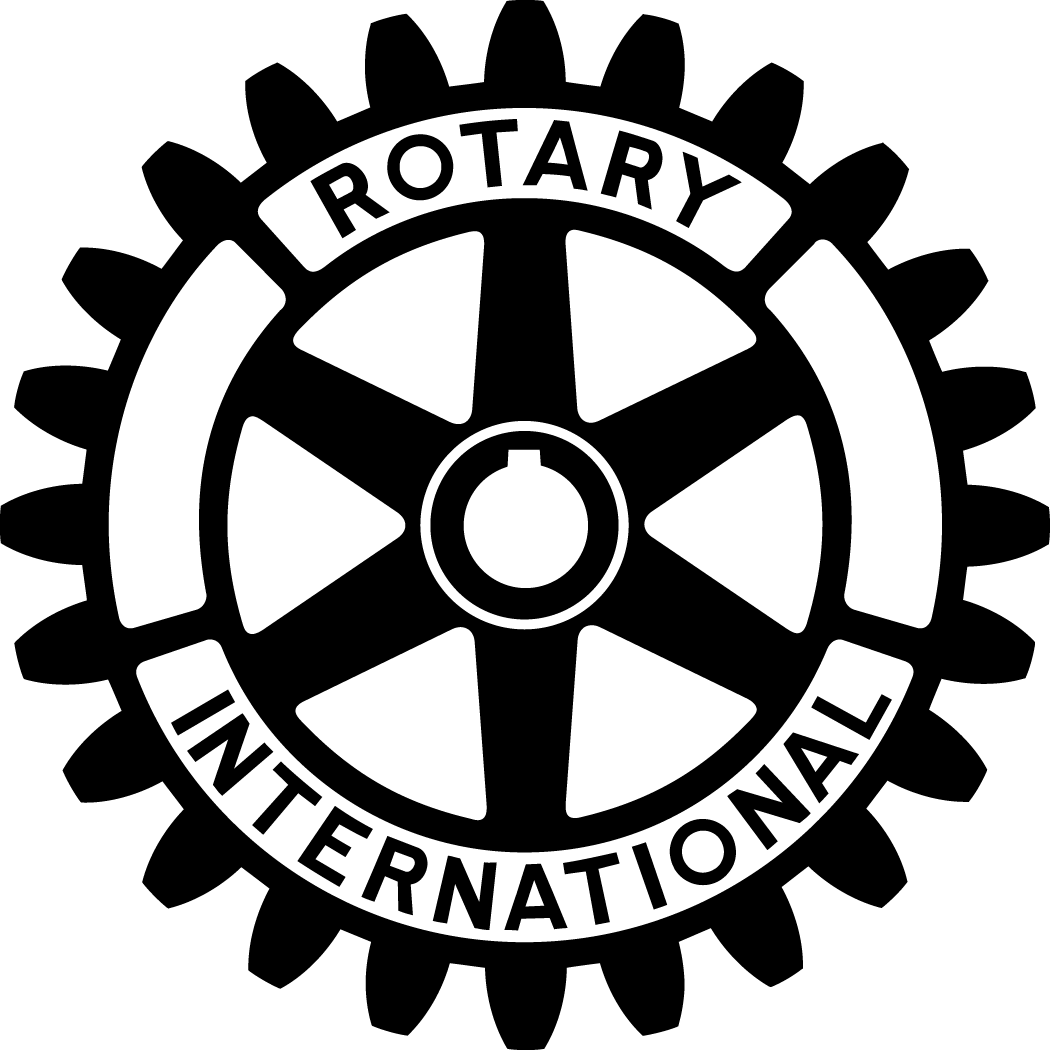 PO Box 811Hardy, VA 24101GRANT APPLICATIONDate Submitted:  _____________________________________________________________________________Name of Organization Requesting Funds: _________________________________________________501©3 EIN Number: ________________________________________________________________________Name of Contact Person:____________________________________________________________________Telephone Number:__________________________________________________________________________Email Address:_______________________________________________________________________________Mailing address:_____________________________________________________________________________Project Description (Include Name of Project & Need it will address):Total Cost, including Rotary Foundation Contribution: _________________________________Amount Requested from Rotary Foundation: ____________________________________________How will Rotary Funding be used?Other Sources of Funding:Project Schedule, including projected completion date:How will the Smith Mountain Lake Rotary Club be recognized for its contribution?When will Project Sponsor brief the Rotary Club on outcome of project?Approved:  	YES ________   	NO ________	Date:  ______________________CHECK #:  _________________	DATE:  _____________________________________Rotarian Assigned – Follow-up:  ________________________________________Organization Contact Signature: ________________________________________